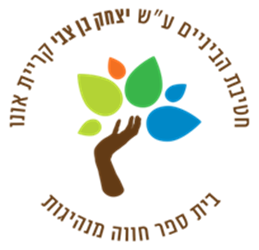 עבודת קיץ לבוגרי כיתה ח' רמה ב'תלמידים יקרים,אנו מציידים אתכם בעבודת קיץ במתמטיקה לחזרה וריענון בנושאים השונים שנלמדו השנה.הבהרות:1.    בתחילת שנת הלימודים תשע"ט ייערך מבחן במתמטיקה שיכלול את הנושאים המופיעים בעבודה זו.2.    הגשת העבודה הינה חובה לכלל התלמידים.3.    הגשת העבודה תיכנס כחלק מציון התעודה של מחצית ראשונה.אנו מקווים שתדעו לנצל את החופשה היטב, תיהנו, תנוחוותאזרו כוחות לקראת שנת הלימודים הבאה.בברכת חופשה נעימה,צוות מתמטיקה 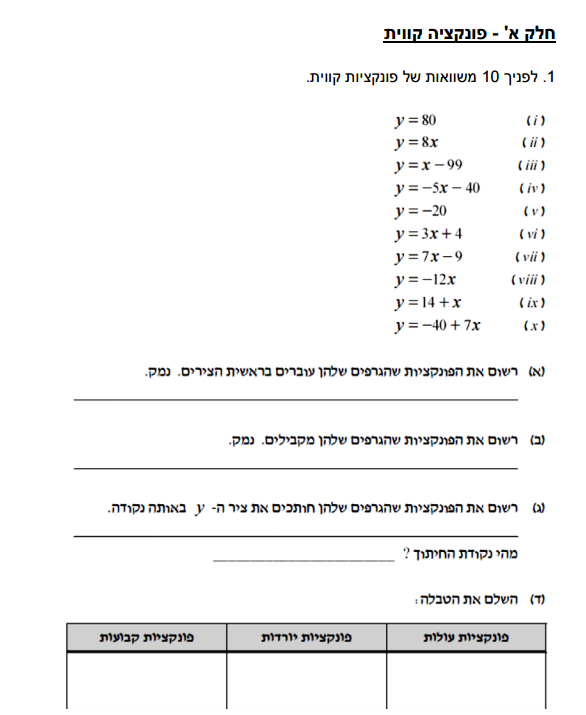 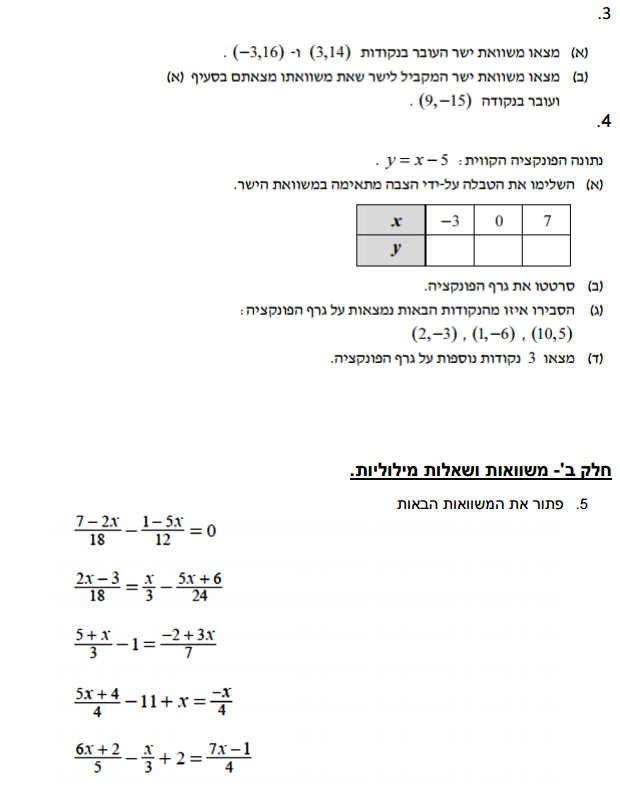 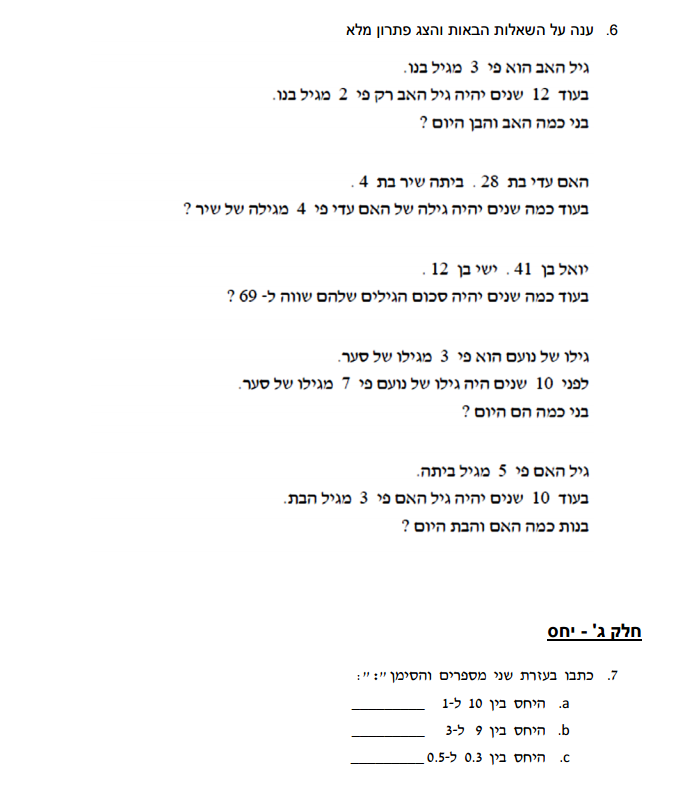 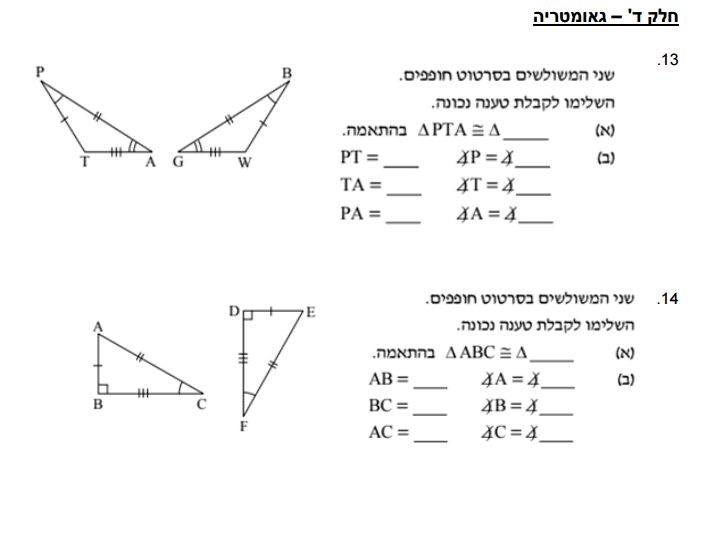 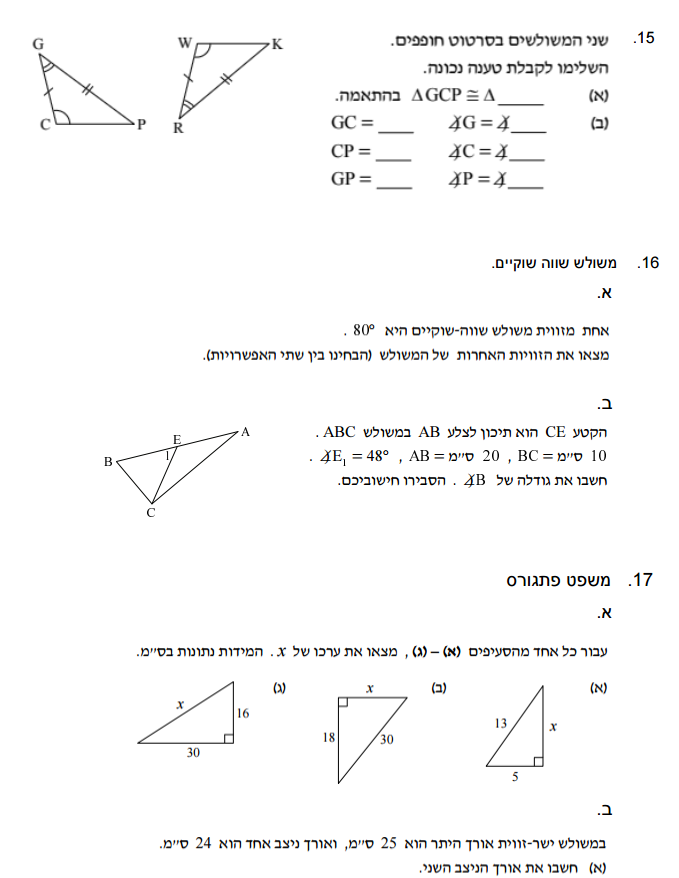 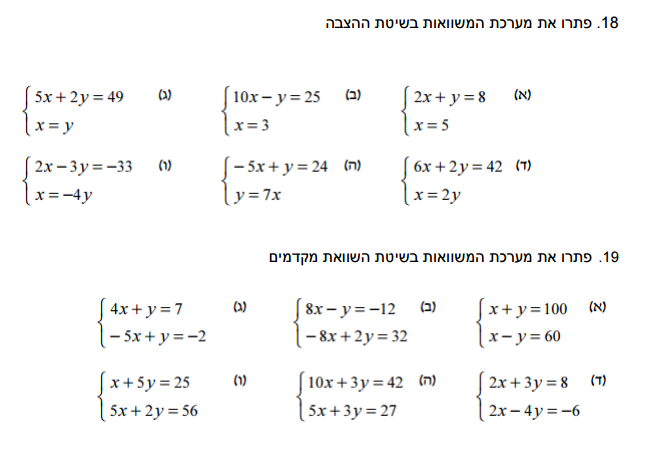 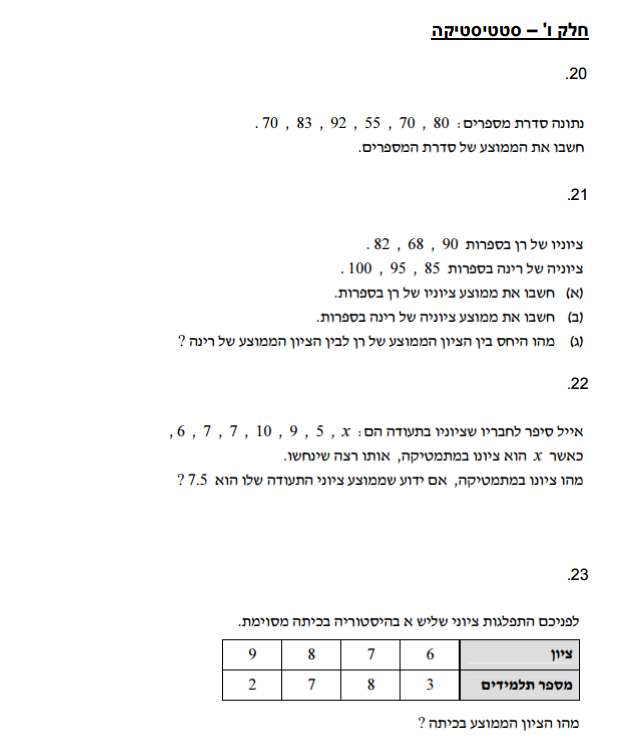 